Stage 3 Learning at Home – Week 1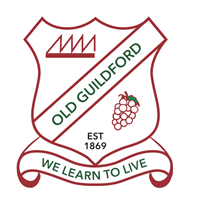 Complete the following learning activities in any order you like Read every day. Keep active, take breaks, eat food and drink water. This will help you learn 😊 Be sure to create a safe and quiet learning spaceStage 3 Learning at Home  - Week 2Complete the following learning activities in any order you like Read every day. Keep active, take breaks, eat food and drink water. This will help you learn 😊Be sure to create a safe and quiet learning spaceRecalling facts and details:With a family member or friend, make up a true or false quiz about som facts and details from the book your reading.Design a book cover:Create a new cover for the book you are reading that sums up the main idea.Representing Information: Describe the main character from a movie you have recently watched. Create a character profile.Writing: In the afternoon, Sally put on her jumperThink of a reason that caused Sally to put on her jumper and write about it.Reading:Identify and record the 5W’s and H of the book your reading (who, what, when, where, why and how). Can you draw pictures to match?Timetable:Create a daily timetable for yourself. Don’t forget to include your daily routines like eating breakfast and brushing your teeth. Now compare it with a friend or family member. What’s different? What’s the same?Measurement:Design a maze. Use any materials you like. Make sure that the correct path in your maze is between 85cm and 1m in length.Understanding sequence:In your own words, draw or write a short description of a complication from a text you have read.Number:Choose four digits between 1 and 9. Create as many numbers involving decimals as you can. Write your numbers in ascending and descending order. Place your numbers in a number line.Discovery:Make a list of all the electrical items in each room of your home. Can you come up with any ideas to save electricity? What’s the Status:Create a FB page for your character with some status updates about what they have been up to. Include some pictures and make sure your updates are relevant to your character.Number: Write down your telephone number. What multiplication problems can you create using all of the digits?Solve the sums you can, use a calculator.Khan Academy www.khanacademy.orgDesign:Design and make a homemade board game and play it with family and friends.Create a scavenger hunt: Hide things all over the garden or throughout the house and have kids race to find each clue, include requirements with each clue, like “Do four cartwheels before moving on,” or “Make up a funny dance.” Art:Design your own fractured art work with different materials.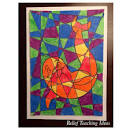 Research:Carry out your own research project into 1 nocturnal animal & present your findings in a poster.Include:Where they live (habitat)What they eat (diet)Interesting factsWord Work: How many different words can you make from the letters in the sentence, below?‘Learning from home is fun’Writing:Write about something funny that has happened to you. Why was it funny? Did anyone else think it was funny? Freeze Dance:With family and friends dance to music. When the music stops, each player must freeze immediately and hold that position until the music resumes. If the player doesn’t freeze they have to 10 jumping jacks before rejoining.Change of perspective:Think of a traditional story. Can you retell the story but from a different view point? eg. you could retell the story of Little Red Hood but form the viewpoint of the wolf.Instructional:Create a maze complete with traps, dead ends and the only one way to the finish line. Write some instructions to help your friends and family escape in case they get stuck.Math Investigation:Make your own net that folds into a 3D shape, such as a cube, pyramid, cone or other.Have a look around your home for some inspiration.Investigation:How could you raise $1000 from something you made? Think about how much it would cost to buy all the materials, how much you could sell it for and how many you would need to make. Math:Using only scissors and a scrap piece of A4 paper, what is the longest piece of paper you can make? Make an estimate and test out different ways you can cut the paper to make it longer.Art: Create a sculpture from things around your home, draw it from all sides, including a bird’s eye view. What did you notice?Money $$$You discover in your wallet you have 4 notes and 6 coins. How many different combinations of money can you make?List Making:Make a list of all the ingredients required to make your favourite meal. Using a supermarket catalogue, see if you can see and record how much each ingredient will cost. What is the total cost of making your meal?Design:Design a new layout for your home and share it with your parents. Make sure your measurements of the furniture are accurate, your chances of your parents adopting your design may increase. Sock Skating:Put on some socks and slide around. Kids can practice spinning and seeing who can slide the farthest. Pretend you are professional ice skaters in the middle of a frozen pond in the winter. Be careful of corners!Online Resources:PE with Joehttps://www.youtube.com/watch?v=L_A_HjHZxfINational Geographic Kidswww.natgeokids.comScience fun for everyonewww.Sciencefun.org/kidszone/experiments/